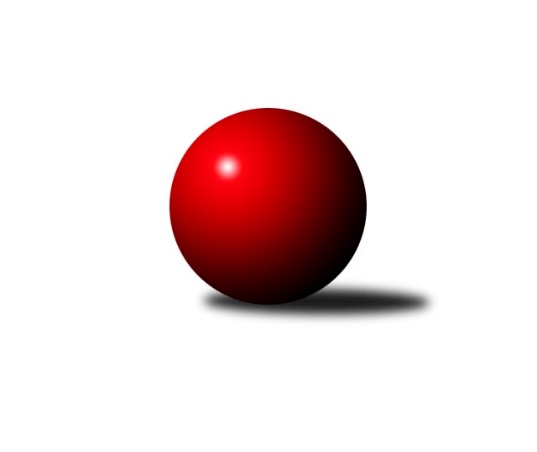 Č.2Ročník 2018/2019	23.9.2018Nejlepšího výkonu v tomto kole: 2653 dosáhlo družstvo: SKK Jeseník ˝A˝Severomoravská divize 2018/2019Výsledky 2. kolaSouhrnný přehled výsledků:TJ Michalkovice B	- TJ Sokol Bohumín ˝B˝	6:2	2518:2387	8.5:3.5	22.9.TJ Odry ˝B˝	- TJ Sokol Sedlnice ˝A˝	1:7	2498:2555	4.0:8.0	22.9.TJ Opava ˝B˝	- KK Minerva Opava ˝A˝	6:2	2596:2539	7.0:5.0	22.9.SKK Ostrava ˝A˝	- TJ Horní Benešov ˝B˝	7:1	2541:2353	9.0:3.0	22.9.HKK Olomouc ˝B˝	- TJ Spartak Přerov ˝B˝	2:6	2501:2557	6.0:6.0	22.9.SKK Jeseník ˝A˝	- KK Jiskra Rýmařov ˝B˝		dohrávka		5.10.Tabulka družstev:	1.	TJ Sokol Sedlnice ˝A˝	2	2	0	0	12.0 : 4.0 	15.0 : 9.0 	 2516	4	2.	TJ Spartak Přerov ˝B˝	2	2	0	0	12.0 : 4.0 	14.0 : 10.0 	 2643	4	3.	KK Jiskra Rýmařov ˝B˝	1	1	0	0	6.0 : 2.0 	8.0 : 4.0 	 2507	2	4.	TJ Sokol Bohumín ˝B˝	2	1	0	1	10.0 : 6.0 	13.5 : 10.5 	 2507	2	5.	TJ Michalkovice B	2	1	0	1	9.0 : 7.0 	13.5 : 10.5 	 2487	2	6.	TJ Opava ˝B˝	2	1	0	1	8.0 : 8.0 	11.0 : 13.0 	 2520	2	7.	SKK Ostrava ˝A˝	2	1	0	1	7.0 : 9.0 	11.0 : 13.0 	 2478	2	8.	TJ Horní Benešov ˝B˝	2	1	0	1	7.0 : 9.0 	9.0 : 15.0 	 2438	2	9.	KK Minerva Opava ˝A˝	2	0	1	1	6.0 : 10.0 	13.0 : 11.0 	 2562	1	10.	TJ Odry ˝B˝	2	0	1	1	5.0 : 11.0 	8.0 : 16.0 	 2548	1	11.	SKK Jeseník ˝A˝	1	0	0	1	2.0 : 6.0 	4.0 : 8.0 	 2636	0	12.	HKK Olomouc ˝B˝	2	0	0	2	4.0 : 12.0 	12.0 : 12.0 	 2481	0Podrobné výsledky kola:	 TJ Michalkovice B	2518	6:2	2387	TJ Sokol Bohumín ˝B˝	Jiří Řepecký	 	 218 	 217 		435 	 2:0 	 387 	 	189 	 198		Libor Krajčí	Josef Jurášek	 	 213 	 206 		419 	 2:0 	 387 	 	201 	 186		Martina Honlová	Daniel Dudek	 	 227 	 206 		433 	 1.5:0.5 	 380 	 	174 	 206		Jaromír Piska	Martin Ščerba	 	 215 	 198 		413 	 2:0 	 395 	 	202 	 193		Lada Péli	Michal Zych	 	 205 	 196 		401 	 0:2 	 415 	 	213 	 202		Štefan Dendis	Petr Řepecký	 	 219 	 198 		417 	 1:1 	 423 	 	195 	 228		Dalibor Hamrozyrozhodčí: Nejlepší výkon utkání: 435 - Jiří Řepecký	 TJ Odry ˝B˝	2498	1:7	2555	TJ Sokol Sedlnice ˝A˝	Karel Šnajdárek	 	 208 	 216 		424 	 1:1 	 436 	 	194 	 242		Miroslav Mikulský	Daniel Malina	 	 181 	 200 		381 	 0:2 	 416 	 	211 	 205		Lukáš Koliba	Jana Frydrychová	 	 214 	 207 		421 	 1:1 	 423 	 	238 	 185		Zdeněk Skala	Ondřej Gajdičiar	 	 178 	 210 		388 	 0:2 	 454 	 	229 	 225		Milan Janyška	Jan Frydrych	 	 229 	 237 		466 	 2:0 	 395 	 	185 	 210		Nikola Tobolová *1	Stanislava Ovšáková	 	 205 	 213 		418 	 0:2 	 431 	 	206 	 225		Michaela Tobolovározhodčí: vedoucí družstevstřídání: *1 od 51. hodu David JuřicaNejlepší výkon utkání: 466 - Jan Frydrych	 TJ Opava ˝B˝	2596	6:2	2539	KK Minerva Opava ˝A˝	Jan Kořený	 	 222 	 211 		433 	 1:1 	 421 	 	200 	 221		Zdeněk Chlopčík	Josef Němec	 	 222 	 233 		455 	 2:0 	 411 	 	203 	 208		Jan Strnadel	Václav Bohačík	 	 202 	 206 		408 	 0:2 	 440 	 	220 	 220		Pavel Martinec	Barbora Vichová	 	 217 	 231 		448 	 2:0 	 417 	 	202 	 215		František Vícha	Petr Wolf	 	 210 	 223 		433 	 1:1 	 417 	 	214 	 203		Aleš Fischer	Karel Škrobánek *1	 	 193 	 226 		419 	 1:1 	 433 	 	222 	 211		Luděk Slaninarozhodčí: Stanislav Křížstřídání: *1 od 34. hodu Svatopluk KřížNejlepší výkon utkání: 455 - Josef Němec	 SKK Ostrava ˝A˝	2541	7:1	2353	TJ Horní Benešov ˝B˝	Dominik Böhm	 	 207 	 222 		429 	 1:1 	 402 	 	208 	 194		David Láčík	Miroslav Složil	 	 207 	 194 		401 	 0:2 	 428 	 	213 	 215		Bohuslav Čuba	Miroslav Pytel	 	 219 	 206 		425 	 2:0 	 364 	 	185 	 179		Petr Dankovič	Vladimír Korta	 	 204 	 218 		422 	 2:0 	 391 	 	194 	 197		Josef Matušek	Jiří Trnka	 	 230 	 206 		436 	 2:0 	 372 	 	173 	 199		Luděk Zeman *1	Zdeněk Kuna	 	 216 	 212 		428 	 2:0 	 396 	 	209 	 187		Barbora Bártkovározhodčí: Pavlosek Janstřídání: *1 od 51. hodu David KalužaNejlepší výkon utkání: 436 - Jiří Trnka	 HKK Olomouc ˝B˝	2501	2:6	2557	TJ Spartak Přerov ˝B˝	Dušan Říha	 	 219 	 211 		430 	 2:0 	 376 	 	171 	 205		Michal Loučka	Břetislav Sobota	 	 169 	 189 		358 	 0:2 	 436 	 	218 	 218		Vojtěch Venclík	Josef Krajzinger	 	 212 	 209 		421 	 1:1 	 432 	 	204 	 228		Jaroslav Krejčí	Radek Malíšek	 	 187 	 219 		406 	 1:1 	 439 	 	224 	 215		Zdeněk Macháček	Josef Šrámek	 	 242 	 225 		467 	 2:0 	 403 	 	203 	 200		Stanislav Beňa ml.	Jan Tögel	 	 208 	 211 		419 	 0:2 	 471 	 	229 	 242		Vladimír Mánekrozhodčí: Sekanina MilanNejlepší výkon utkání: 471 - Vladimír MánekPořadí jednotlivců:	jméno hráče	družstvo	celkem	plné	dorážka	chyby	poměr kuž.	Maximum	1.	Vladimír Mánek 	TJ Spartak Přerov ˝B˝	475.50	314.5	161.0	2.5	2/2	(480)	2.	Václav Smejkal 	SKK Jeseník ˝A˝	464.00	305.0	159.0	1.0	1/1	(464)	3.	Jiří Fárek 	SKK Jeseník ˝A˝	463.00	311.0	152.0	8.0	1/1	(463)	4.	Pavel Hannig 	SKK Jeseník ˝A˝	454.00	308.0	146.0	6.0	1/1	(454)	5.	Milan Janyška 	TJ Sokol Sedlnice ˝A˝	452.00	300.5	151.5	2.5	2/2	(454)	6.	Jaroslav Krejčí 	TJ Spartak Přerov ˝B˝	451.00	304.0	147.0	3.5	2/2	(470)	7.	Josef Šrámek 	HKK Olomouc ˝B˝	447.50	297.0	150.5	3.0	2/2	(467)	8.	Pavel Martinec 	KK Minerva Opava ˝A˝	446.50	298.0	148.5	3.5	2/2	(453)	9.	Martin Mikeska 	KK Jiskra Rýmařov ˝B˝	443.00	276.0	167.0	1.0	1/1	(443)	10.	Jan Frydrych 	TJ Odry ˝B˝	442.00	294.0	148.0	6.5	2/2	(466)	11.	Aleš Fischer 	KK Minerva Opava ˝A˝	441.50	301.5	140.0	6.0	2/2	(466)	12.	Josef Pilatík 	KK Jiskra Rýmařov ˝B˝	440.00	300.0	140.0	2.0	1/1	(440)	13.	Bohuslav Čuba 	TJ Horní Benešov ˝B˝	437.50	295.5	142.0	3.0	2/2	(447)	14.	Zdeněk Macháček 	TJ Spartak Přerov ˝B˝	436.50	290.5	146.0	6.0	2/2	(439)	15.	Petr Šulák 	SKK Jeseník ˝A˝	436.00	293.0	143.0	15.0	1/1	(436)	16.	Barbora Vichová 	TJ Opava ˝B˝	435.50	289.5	146.0	7.0	2/2	(448)	17.	Luděk Slanina 	KK Minerva Opava ˝A˝	435.50	297.5	138.0	6.5	2/2	(438)	18.	Miroslav Mikulský 	TJ Sokol Sedlnice ˝A˝	433.00	286.5	146.5	4.5	2/2	(436)	19.	Jana Ovčačíková 	KK Jiskra Rýmařov ˝B˝	428.00	295.0	133.0	7.0	1/1	(428)	20.	Jiří Trnka 	SKK Ostrava ˝A˝	427.50	286.0	141.5	3.0	2/2	(436)	21.	Dominik Böhm 	SKK Ostrava ˝A˝	427.00	304.5	122.5	5.5	2/2	(429)	22.	Karel Šnajdárek 	TJ Odry ˝B˝	426.50	298.0	128.5	4.0	2/2	(429)	23.	Jan Strnadel 	KK Minerva Opava ˝A˝	426.00	289.0	137.0	3.0	2/2	(441)	24.	Stanislava Ovšáková 	TJ Odry ˝B˝	426.00	292.0	134.0	3.5	2/2	(434)	25.	Petr Řepecký 	TJ Michalkovice B	425.00	292.5	132.5	6.0	2/2	(433)	26.	Petr Chlachula 	KK Jiskra Rýmařov ˝B˝	425.00	319.0	106.0	9.0	1/1	(425)	27.	Jiří Řepecký 	TJ Michalkovice B	424.50	285.5	139.0	3.0	2/2	(435)	28.	Miroslav Pytel 	SKK Ostrava ˝A˝	420.50	296.5	124.0	7.0	2/2	(425)	29.	Ondřej Gajdičiar 	TJ Odry ˝B˝	420.00	276.0	144.0	3.5	2/2	(452)	30.	Jana Frydrychová 	TJ Odry ˝B˝	418.00	293.5	124.5	8.0	2/2	(421)	31.	Josef Jurášek 	TJ Michalkovice B	418.00	295.0	123.0	5.0	2/2	(419)	32.	Barbora Bártková 	TJ Horní Benešov ˝B˝	416.50	285.5	131.0	4.0	2/2	(437)	33.	Dušan Říha 	HKK Olomouc ˝B˝	416.50	296.5	120.0	8.5	2/2	(430)	34.	Jan Tögel 	HKK Olomouc ˝B˝	416.50	305.0	111.5	8.5	2/2	(419)	35.	Jaromír Piska 	TJ Sokol Bohumín ˝B˝	416.00	293.5	122.5	8.5	2/2	(452)	36.	Jaromíra Smejkalová 	SKK Jeseník ˝A˝	414.00	289.0	125.0	8.0	1/1	(414)	37.	Martin Ščerba 	TJ Michalkovice B	409.50	290.0	119.5	9.5	2/2	(413)	38.	Zdeněk Kuna 	SKK Ostrava ˝A˝	409.50	291.0	118.5	7.5	2/2	(428)	39.	Michal Loučka 	TJ Spartak Přerov ˝B˝	409.50	292.0	117.5	6.0	2/2	(443)	40.	Lada Péli 	TJ Sokol Bohumín ˝B˝	409.00	278.0	131.0	6.5	2/2	(423)	41.	Marek Hampl 	KK Jiskra Rýmařov ˝B˝	408.00	295.0	113.0	10.0	1/1	(408)	42.	Michal Zych 	TJ Michalkovice B	407.50	294.0	113.5	7.0	2/2	(414)	43.	František Vícha 	KK Minerva Opava ˝A˝	407.00	287.0	120.0	9.0	2/2	(417)	44.	Martina Honlová 	TJ Sokol Bohumín ˝B˝	406.50	284.0	122.5	6.0	2/2	(426)	45.	David Láčík 	TJ Horní Benešov ˝B˝	405.50	290.0	115.5	8.0	2/2	(409)	46.	Martin Zavacký 	SKK Jeseník ˝A˝	405.00	272.0	133.0	4.0	1/1	(405)	47.	Lukáš Koliba 	TJ Sokol Sedlnice ˝A˝	404.50	281.0	123.5	8.5	2/2	(416)	48.	Libor Krajčí 	TJ Sokol Bohumín ˝B˝	404.50	290.5	114.0	7.0	2/2	(422)	49.	Josef Matušek 	TJ Horní Benešov ˝B˝	403.00	279.5	123.5	6.5	2/2	(415)	50.	Václav Bohačík 	TJ Opava ˝B˝	400.00	278.5	121.5	5.0	2/2	(408)	51.	Radek Malíšek 	HKK Olomouc ˝B˝	400.00	280.0	120.0	11.5	2/2	(406)	52.	Zdeněk Skala 	TJ Sokol Sedlnice ˝A˝	399.00	274.5	124.5	7.5	2/2	(423)	53.	Josef Krajzinger 	HKK Olomouc ˝B˝	394.00	282.0	112.0	12.5	2/2	(421)	54.	Jiří Polášek 	KK Jiskra Rýmařov ˝B˝	363.00	253.0	110.0	10.0	1/1	(363)		Stanislav Beňa  st.	TJ Spartak Přerov ˝B˝	482.00	301.0	181.0	2.0	1/2	(482)		Roman Honl 	TJ Sokol Bohumín ˝B˝	479.00	316.0	163.0	8.0	1/2	(479)		Marian Hošek 	HKK Olomouc ˝B˝	455.00	306.0	149.0	4.0	1/2	(455)		Josef Němec 	TJ Opava ˝B˝	455.00	309.0	146.0	2.0	1/2	(455)		Vojtěch Rozkopal 	TJ Odry ˝B˝	450.00	301.0	149.0	5.0	1/2	(450)		Vojtěch Venclík 	TJ Spartak Přerov ˝B˝	436.00	305.0	131.0	5.0	1/2	(436)		Jan Kořený 	TJ Opava ˝B˝	433.00	277.0	156.0	5.0	1/2	(433)		Daniel Dudek 	TJ Michalkovice B	433.00	299.0	134.0	4.0	1/2	(433)		Petr Wolf 	TJ Opava ˝B˝	433.00	300.0	133.0	4.0	1/2	(433)		Michaela Tobolová 	TJ Sokol Sedlnice ˝A˝	431.00	296.0	135.0	3.0	1/2	(431)		Jaroslav Tobola 	TJ Sokol Sedlnice ˝A˝	428.00	286.0	142.0	4.0	1/2	(428)		Stanislav Sliwka 	TJ Sokol Bohumín ˝B˝	425.00	291.0	134.0	1.0	1/2	(425)		Dalibor Hamrozy 	TJ Sokol Bohumín ˝B˝	423.00	295.0	128.0	7.0	1/2	(423)		Karel Škrobánek 	TJ Opava ˝B˝	423.00	318.0	105.0	6.0	1/2	(423)		Vladimír Korta 	SKK Ostrava ˝A˝	422.00	288.0	134.0	7.0	1/2	(422)		Zdeněk Chlopčík 	KK Minerva Opava ˝A˝	421.00	306.0	115.0	8.0	1/2	(421)		Libor Daňa 	TJ Spartak Přerov ˝B˝	419.00	303.0	116.0	6.0	1/2	(419)		Luděk Zeman 	TJ Horní Benešov ˝B˝	419.00	312.0	107.0	9.0	1/2	(419)		Artur Tokarski 	TJ Opava ˝B˝	418.00	309.0	109.0	11.0	1/2	(418)		Štefan Dendis 	TJ Sokol Bohumín ˝B˝	415.00	277.0	138.0	7.0	1/2	(415)		Jan Pavlosek 	SKK Ostrava ˝A˝	415.00	290.0	125.0	7.0	1/2	(415)		Stanislav Beňa  ml.	TJ Spartak Přerov ˝B˝	403.00	284.0	119.0	8.0	1/2	(403)		Rudolf Tvrdoň 	TJ Opava ˝B˝	402.00	280.0	122.0	6.0	1/2	(402)		Miroslav Složil 	SKK Ostrava ˝A˝	401.00	276.0	125.0	8.0	1/2	(401)		Jan Stuchlík 	TJ Sokol Sedlnice ˝A˝	400.00	287.0	113.0	8.0	1/2	(400)		David Kaluža 	TJ Horní Benešov ˝B˝	396.00	265.0	131.0	7.0	1/2	(396)		Mariusz Gierczak 	TJ Opava ˝B˝	386.00	273.0	113.0	9.0	1/2	(386)		Daniel Malina 	TJ Odry ˝B˝	381.00	268.0	113.0	11.0	1/2	(381)		Petr Jurášek 	TJ Michalkovice B	372.00	250.0	122.0	5.0	1/2	(372)		Petr Dankovič 	TJ Horní Benešov ˝B˝	364.00	258.0	106.0	8.0	1/2	(364)		Břetislav Sobota 	HKK Olomouc ˝B˝	358.00	252.0	106.0	16.0	1/2	(358)		Radek Foltýn 	SKK Ostrava ˝A˝	348.00	269.0	79.0	13.0	1/2	(348)Sportovně technické informace:Starty náhradníků:registrační číslo	jméno a příjmení 	datum startu 	družstvo	číslo startu13026	Michaela Tobolová	22.09.2018	TJ Sokol Sedlnice ˝A˝	1x23277	Nikola Tobolová	22.09.2018	TJ Sokol Sedlnice ˝A˝	1x18569	Břetislav Sobota	22.09.2018	HKK Olomouc ˝B˝	1x20224	David Juřica	22.09.2018	TJ Sokol Sedlnice ˝A˝	1x13132	Jan Tögel	22.09.2018	HKK Olomouc ˝B˝	2x6457	Svatopluk Kříž	22.09.2018	TJ Opava ˝B˝	1x
Hráči dopsaní na soupisku:registrační číslo	jméno a příjmení 	datum startu 	družstvo	17121	Štefan Dendis	22.09.2018	TJ Sokol Bohumín ˝B˝	Program dalšího kola:3. kolo29.9.2018	so	9:00	KK Minerva Opava ˝A˝ - SKK Jeseník ˝A˝	29.9.2018	so	10:00	TJ Sokol Bohumín ˝B˝ - TJ Odry ˝B˝	29.9.2018	so	12:00	TJ Spartak Přerov ˝B˝ - KK Jiskra Rýmařov ˝B˝	29.9.2018	so	14:00	TJ Sokol Sedlnice ˝A˝ - TJ Opava ˝B˝	29.9.2018	so	14:00	HKK Olomouc ˝B˝ - SKK Ostrava ˝A˝	29.9.2018	so	16:00	TJ Horní Benešov ˝B˝ - TJ Michalkovice B	Nejlepší šestka kola - absolutněNejlepší šestka kola - absolutněNejlepší šestka kola - absolutněNejlepší šestka kola - absolutněNejlepší šestka kola - dle průměru kuželenNejlepší šestka kola - dle průměru kuželenNejlepší šestka kola - dle průměru kuželenNejlepší šestka kola - dle průměru kuželenNejlepší šestka kola - dle průměru kuželenPočetJménoNázev týmuVýkonPočetJménoNázev týmuPrůměr (%)Výkon1xJiří FárekJeseník A4971xJiří FárekJeseník A115.834972xVladimír MánekSp.Přerov B4712xVladimír MánekSp.Přerov B112.114711xJosef ŠrámekOlomouc B4671xJan FrydrychTJ Odry B112.014661xJan FrydrychTJ Odry B4661xJosef ŠrámekOlomouc B111.164671xPavel HannigJeseník A4552xMilan JanyškaSedlnice A109.134541xJosef NěmecTJ Opava B4551xJiří TrnkaOstrava A107.92436